Centara odgoj i obrazovanje TuškanacTuškanac 15, ZagrebT R O Š KOV N I K Predmet nabave:  izrada i ugradnja vanjske stolarije u Podružnici PrekrižjePonuditelj nudi cijene Predmeta nabave putem ovog Troškovnika te je obvezan nuditi odnosno ispuniti sve stavke Troškovnika.                                                                Cijena ponude u kunama bez PDV a:  _____________________                                                           Iznos PDV a:       _________________                                                                                                                                                                                     Sveukupna cijena ponude u kunama s PDV-om:  __________________    U _________________,  ____________ 2018.                                                                                       ______________________________                                                                                       Ovjerava ovlaštena osoba ponuditelja:                                                                                        (ime i prezime, potpis)RBNaziv i opis stavkeJed. Mj.KoličinaCijena po jedinici mjere bez PDV-aUkupna cijena bez PDV1.Višedjelni prozor  850x1570mmIzrada, demontaža, postavljanje, i završna obrada nakon montaže.Prozor je  izrađen od PVC profila sa 6 komora kao gealan, salamander i sličniBOJA: zlatni hrastISPUNA: *4-14-4-14-4 FLOAT Low-e + ARGON + FLOAT Low-e (40mm) Ug = 0,7 W/m2KOKOV : smeđe bojetoplinski koef. Uw = 1,20kom1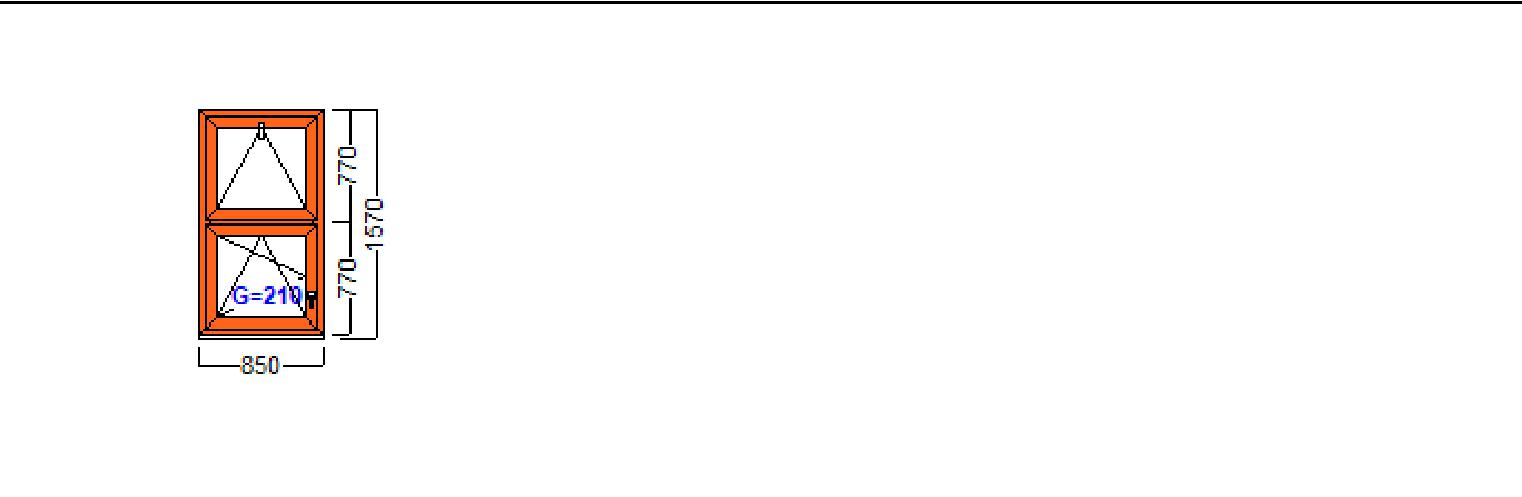 2.Višedjelni prozor 770x1320mmIzrada, demontaža, postavljanje, i završna obrada nakon montažeProzor je izrađen od PVC profila sa 6 komora kao gealan, salamander i sličniBOJA: zlatni hrastISPUNA: *4-14-4-14-4 FLOAT Low-e + ARGON + FLOAT Low-e (40mm) Ug = 0,7 W/m2KOKOV : smeđe bojetoplinski koef. Uw = 1,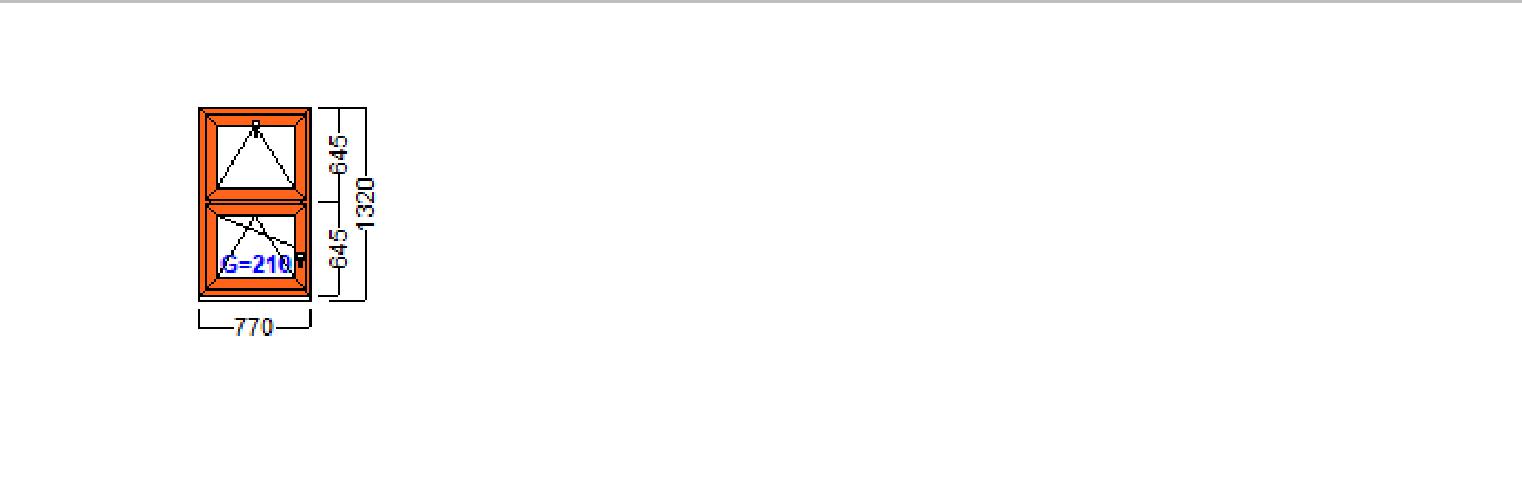 kom83.Višedjelni prozor 770x1310mmIzrada, demontaža, postavljanje, i završna obrada nakon montažeVrata i prozor su  izrađena od PVC profila sa 6 komora kao gealan, salamander i sličniBOJA: zlatni hrastISPUNA: *4-14-4-14-4 FLOAT Low-e + ARGON + FLOAT Low-e (40mm) Ug = 0,7 W/m2KOKOV : smeđe bojetoplinski koef. Uw = 1,26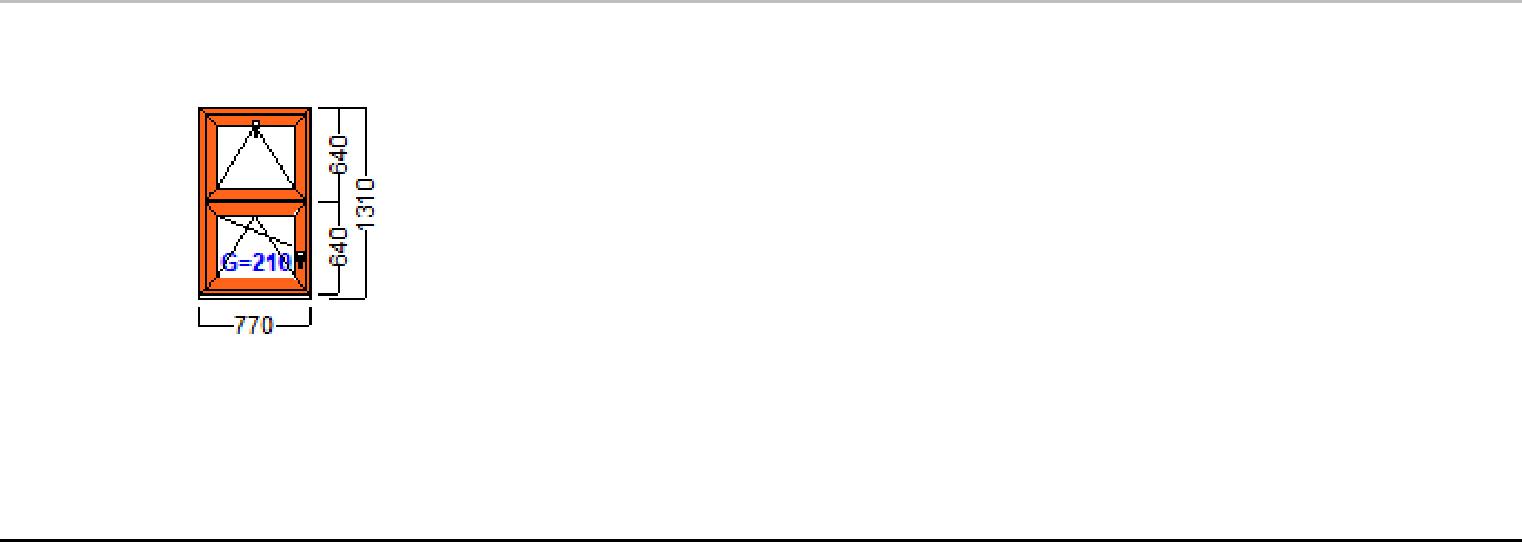 kom54.Višedjelni prozor 1590x1580mmIzrada, demontaža, postavljanje, i završna obrada nakon montažeProzor i vratasu  izrađeni od PVC profila sa 6 komora kao gealan, salamander i sličniBOJA: zlatni hrastISPUNA: *4-14-4-14-4 FLOAT Low-e + ARGON + FLOAT Low-e (40mm) Ug = 0,7 W/m2KOKOV : smeđe bojetoplinski koef. Uw = 1,20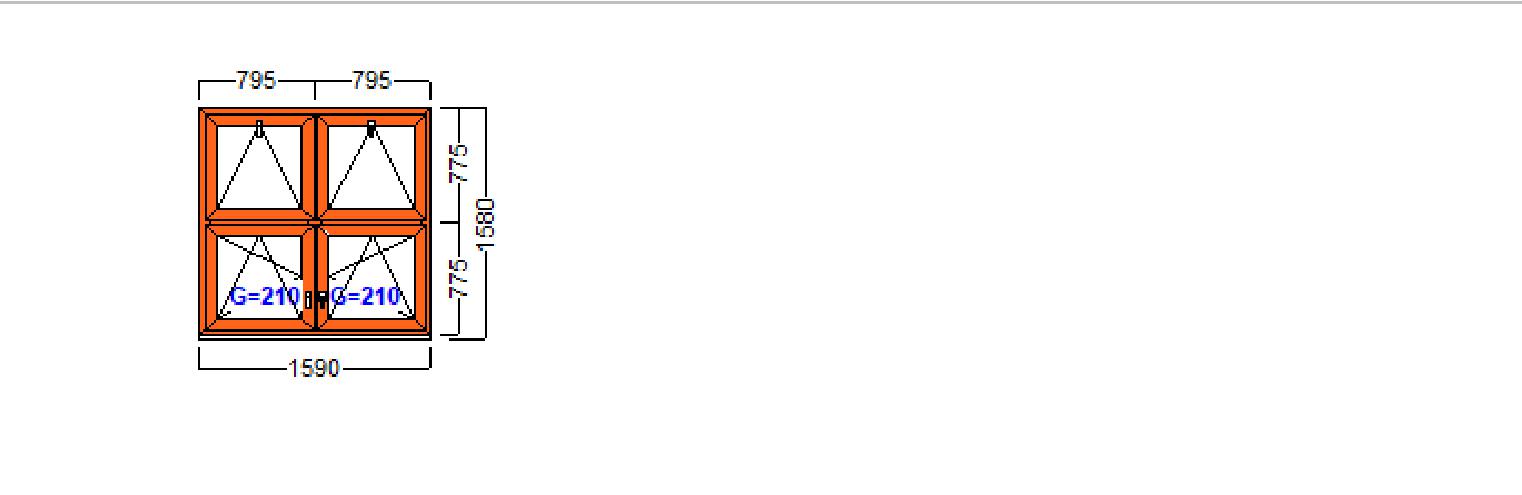 kom115.Izrada građevinskih radova (zidanje, žbukanje fasada)Nakon demontaže postojećih prozora, potrebno je izvesti građevinske radove: Izrada dva zida 1580x1570mm, koje je potrebno požbukati sa unutarnje strane i obojati u boju prema prostoru, a sa vanjske strane staviti  fasadu  približno prema postojećoj.M256.Demontaža postojećih  i ugradnja novih kamenih klupčica (unutarnjih) u debljini od 3cmM2147.Demontaža postojećih  i ugradnja novih kamenih klupčica (vanjskih) u debljini od 3cmM298.Odvoz stare stolarije i deponiranje(paušalno)M36